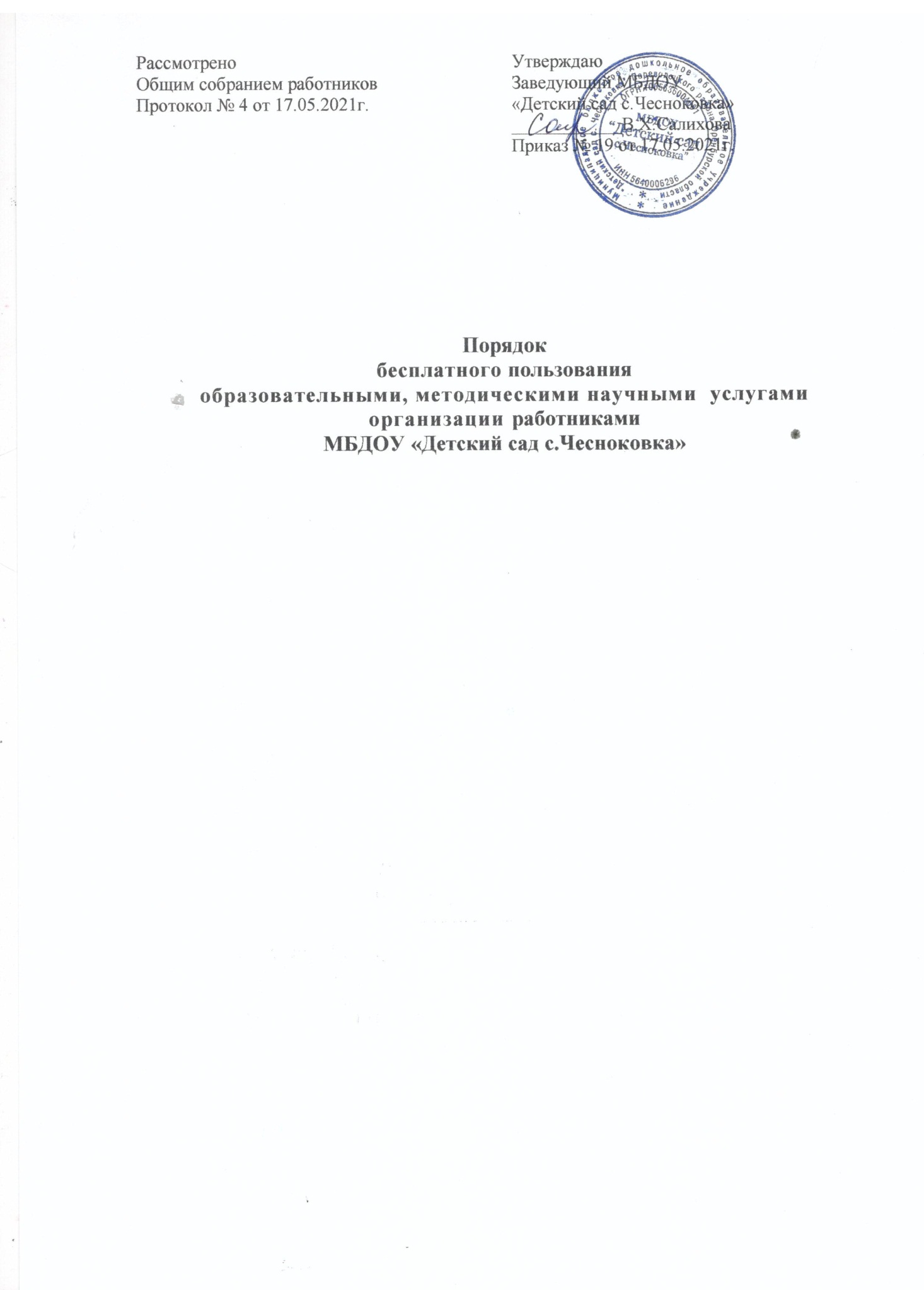 Порядок бесплатного пользования образовательными, методическими научными  услугами организации  работниками МБДОУ «Детский сад с.Чесноковка»ОБЩИЕ ПОЛОЖЕНИЯ1.1 Настоящее положение определяет порядок пользования педагогическими работниками МБДОУ «Детский сад с.Чесноковка»:образовательными услугамиметодическими услугаминаучными услугами.Доступ педагогических работников к вышеперечисленным услугам осуществляется в целях качественного осуществления ими педагогической, методической, научной или исследовательской деятельности.В соответствии с пунктом 8 ч. 3 ст.47 Федерального закона Российской Федерации от 29 декабря 2012 г. N 273-ФЗ "Об Образовании в Российской Федерации" педагогические работники имеют право на бесплатное пользование образовательными, методическими и научными услугами оказываемы в МБДОУ «Детский сад с.Чесноковка» в порядке, установленном настоящим положением.Настоящий Порядок доводится руководителем учреждения педагогических работников при приеме их на работу.Настоящий Порядок разработан на основании следующих документов:Федерального закона Российской Федерации от 29 декабря 2012 г. N 273- ФЗ "Об Образовании в Российской Федерации",Устава МБДОУ «Детский сад с.Чесноковка»ПОРЯДОК ПОЛЬЗОВАНИЯ ПЕДАГОГИЧЕСКИМИ РАБОТНИКАМИ ОБРАЗОВАТЕЛЬНЫМИ УСЛУГАМИПедагогические работники имеют право на получение образовательных услуг по программам повышения квалификации, профессиональной переподготовки по профилю профессиональной деятельности, не реже чем один раз в три года.Педагогические работники имеют право на получение образовательных услуг по программам повышения квалификации, повышения профессиональной переподготовки при условии компенсации затрат на обучение работодателем МБДОУ «Детский сад с.Чесноковка».С целью получения данных услуг педагогический работник обращается с соответствующим мотивированным письменным обращением на имя своего руководителя.В течение месяца педагогический работник должен получить ответ на свой запрос о возможности получения им запрашиваемой услуги или мотивированный отказ.ПОРЯДОК ПОЛЬЗОВАНИЯ ПЕДАГОГИЧЕСКИМИ РАБОТНИКАМИ МЕТОДИЧЕСКИМИ УСЛУГАМИПедагогические работники имеют право на бесплатное использование в своей деятельности методическими разработками МБДОУ «Детский сад с.Чесноковка» при условии соблюдения авторских прав их разработчиков следующими методическими услугами:использование методических разработок, имеющихся в учреждении;помощь в разработке учебно-методической и иной документации, необходимой для осуществления профессиональной деятельности;помощь в освоении и разработке инновационных программ и технологий;участие в конференциях, проблемных и тематических семинарах, методических объединениях, творческих лабораториях, групповых и индивидуальных консультациях, педагогических чтениях, мастер-классах, методических выставках, других формах методической работы;получение методической помощи в осуществлении экспериментальной и инновационной деятельности.Для получения методической помощи педагогический работник может обратиться к заведующему, заместителю заведующего по воспитательно- образовательной и методической работе.Рассмотрено Общим собранием работниковПротокол № 4 от 17.05.2021г.Утверждаю Заведующий МБДОУ «Детский сад с.Чесноковка»____________В.Х.СалиховаПриказ № 19 от 17.05.2021г.